lMADONAS NOVADA PAŠVALDĪBA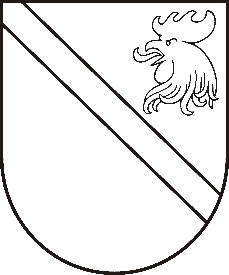 Reģ. Nr. 90000054572Saieta laukums 1, Madona, Madonas novads, LV-4801 t. 64860090, e-pasts: pasts@madona.lv ___________________________________________________________________________MADONAS NOVADA PAŠVALDĪBAS DOMESLĒMUMSMadonā2021.gada 22.jūnijā						            		 Nr.278									               (protokols Nr.15, 14.p.)Par pašvaldībai piekrītoša īpašuma Miles Mala, Ļaudonas pagasts, Madonas novads, 1/2 domājamās daļas nodošanu atsavināšanaiMadonas novada pašvaldībā 2021.gada 7.maijā saņemts […] iesniegums (reģistrēts Madonas novada pašvaldībā ar reģistrācijas Nr.MNP/2.1.3.6/21/471) ar lūgumu izskatīt jautājumu par pašvaldībai piederošā  īpašuma Miles Mala , Ļaudonas pagasts, Madonas novads, kadastra Nr.7070 011 0113, kopējā platība 66.1 ha 1/2 domājamās daļas atsavināšanu.Ar Madonas novada pašvaldības 2019.gada 27.jūnija lēmumu Nr.274 ”Par zemes lietošanas tiesību izbeigšanu” tika izbeigtas zemes lietošanas tiesības zemes […] uz zemes īpašuma Miles Mala ½ domājamo daļu, kadastra Nr.70700110113 66.1 ha platībā, kurš sastāv no 3 zemes vienībām ar kadastra apzīmējumu 70700110049 platība 16.0 ha; 70700110099 platība 44.5 ha; 70700110050 platība 5.6 ha. […] tika saglabātas zemes nomas pirmtiesības uz lietošanā bijušo zemi. Zemes īpašuma ar kadastra numuru 70700110113 66.1 ha platībā ½ domājamā daļa tika ieskaitīta pašvaldībai piekritīgajās zemēs. Īpašuma tiesības zemesgrāmatā uz nekustamā īpašuma Miles Mala ½ domājamo daļu Madonas novada pašvaldībai nav nostiprinātas.Par minēto zemes īpašuma ½ domājamo daļu […] ar pašvaldību viena gada laikā bija jānoslēdz lauku apvidus zemes nomas līgums. Nomas līgums netika noslēgts, jo 24.10.2019. […] mira.Saskaņā ar Zvērinātas notāres Zitas Dombrovskas 17.05.2021. izsniegto mantojuma apliecību (reģistrēta notariālo aktu  grāmatā Nr.1275), […] ir mirušā […] mantinieks, kurš ir mantojis nekustamā īpašuma ar kadastra numuru 70700110113 Miles Mala, Ļaudonas pagasts, Madonas novads, nomas pirmtiesības uz ½ domājamo daļu īpašuma. 2021.gada 17.maijā starp Ļaudonas pagasta pārvaldi un […] tika noslēgts lauku apvidus zemes nomas līgums par zemes īpašuma Miles Mala ar kadastra numuru 70700110113 66.1  ha platībā ½ domājamās daļas nomu. Pamatojoties uz iepriekš minēto, likuma “Par pašvaldībām” 21.panta pirmās daļas septiņpadsmito punktu, kas nosaka, ka “tikai pašvaldības domes var lemt par pašvaldības nekustamā īpašuma atsavināšanu” un “Publiskās personas mantas atsavināšanas likuma” 4.panta pirmo daļu, kas nosaka, ka “atsavinātas publiskas personas mantas atsavināšanu var ierosināt, ja tā nav nepieciešama publiskai personai vai tās iestādēm to funkciju nodrošināšanai” un 4.panta ceturtās daļas 8.punktu, kas nosaka, ka atsevišķos gadījumos publiskas personas nekustamā īpašuma atsavināšanu var ierosināt persona, kurai Valsts un pašvaldību īpašuma privatizācijas sertifikātu izmantošanas pabeigšanas likumā noteiktajā kārtībā ir izbeigtas zemes lietošanas tiesības un ar kuru pašvaldība ir noslēgusi zemes nomas līgumu, ja šī persona vēlas nopirkt zemi, kas bijusi tās lietošanā un par ko ir noslēgts zemes nomas līgums, kā arī tā paša likuma 8.panta otro daļu, kas nosaka, ka paredzētā atsavinātas publiskas personas nekustamā īpašuma novērtēšanu organizē attiecīgās atsavinātās publiskās personas lēmējinstitūcijas kārtībā,	Noklausoties sniegto informāciju, ņemot vērā 09.06.2021. Uzņēmējdarbības, teritoriālo un vides jautājumu komitejas atzinumu, atklāti balsojot: PAR – 15 (Agris Lungevičs, Aleksandrs Šrubs, Andrejs Ceļapīters, Andris Dombrovskis, Andris Sakne, Antra Gotlaufa, Artūrs Čačka, Gatis Teilis, Gunārs Ikaunieks, Inese Strode, Ivars Miķelsons, Kaspars Udrass, Rihards Saulītis, Valda Kļaviņa, Zigfrīds Gora), PRET – NAV, ATTURAS – NAV, Madonas novada pašvaldības dome NOLEMJ:Nodot atsavināšanai pašvaldībai piekrītošā nekustamā īpašuma  Miles Mala, Ļaudonas pagasts, Madonas novads, ar kadastra numuru 7070 011 0113 un kopējo platību 66.1 ha ½ domājamo daļu īpašuma nomniekam […].Uzdot Nekustamā īpašuma pārvaldības un teritorijas plānošanas nodaļai nostiprināt atsavināmā īpašuma Miles Mala, Ļaudonas pagasts, Madonas novads, (kadastra Nr.7070 011 0113 ) ½ domājamo daļu  Zemesgrāmatā uz Madonas novada pašvaldības vārda.Pēc nekustamā īpašuma Miles Mala ½ domājamās daļas nostiprināšanas Zemesgrāmatā uz Madonas novada pašvaldības vārda, Nekustamā īpašuma pārvaldības un teritorijas plānošanas nodaļai organizēt nekustamā īpašuma Miles Mala ½ domājamās daļas novērtēšanu, sagatavojot īpašuma atsavināšanas noteikumus.Domes priekšsēdētājs						    A.Lungevičs Čačka 28080793